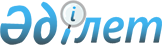 О внесении изменений и дополнений N 2 в приказ и.о. Министра экономики и бюджетного планирования Республики Казахстан от 29 декабря 2003 года N 201 "Об утверждении Единой бюджетной классификации Республики Казахстан", 
зарегистрированный за N 2647
					
			Утративший силу
			
			
		
					Приказ Министра экономики и бюджетного планирования Республики Казахстан от 25 мая 2004 года N 77. Зарегистрирован в Министерстве юстиции Республики Казахстан 1 июня 2004 года N 2884. Утратил силу - приказом Министра экономики и бюджетного планирования РК от 02.06.2005г. N 75
 


Извлечение из приказа Министра экономики и бюджетного планирования






 Республики Казахстан от 02.06.2005г. N 75





      "В соответствии со статьей 27 Закона Республики Казахстан от 24 марта 1998 года "О нормативных правовых актах" и в связи с принятием постановления Правительства Республики Казахстан от 24 декабря 2004 года N 1362 "Об утверждении Единой бюджетной классификации Республики Казахстан" ПРИКАЗЫВАЮ:






      1. Признать утратившими силу приказы по Единой бюджетной классификации согласно приложению к настоящему приказу.






      2. Настоящий приказ вводится в действие с даты подписания и распространяется на отношения, возникшие с 1 января 2005 года.





 




      Министр





 




                                    Приложение 






                                    к приказу Министра 






                                    экономики и бюджетного 






                                    планирования






                                    Республики Казахстан 






                                    от 02.06.2005г. N 75





 




                        Перечень приказов






                по Единой бюджетной классификации





 




      ...






      54. Приказ Министра экономики и бюджетного планирования Республики Казахстан от 25 мая 2004 года N 77 "О внесении изменений и дополнений N 2 в приказ и.о. Министра экономики и бюджетного планирования Республики Казахстан от 29 декабря 2003 года N 201 "Об утверждении Единой бюджетной классификации Республики Казахстан", зарегистрированный за N 2647" ...".






--------------------------------------------------------------------





 



      ПРИКАЗЫВАЮ:




      1. Внести в 
 приказ 
 и.о. Министра экономики и бюджетного планирования Республики Казахстан от 29 декабря 2003 года № 201 "Об утверждении Единой бюджетной классификации Республики Казахстан", зарегистрированный за № 2647 (
 № 54 
 от 3 апреля 2004 года "О внесении изменения и дополнений № 1 в приказ и.о. Министра экономики и бюджетного планирования Республики Казахстан от 29 декабря 2003 года № 201 "Об утверждении Единой бюджетной классификации Республики Казахстан", зарегистрированный за № 2647" - зарегистрирован за № 2806) следующие изменения и дополнения: 



      в Единой бюджетной классификации Республики Казахстан, утвержденной указанным приказом: 



      1) в классификации доходов бюджета:



      в категории 3 "Доходы от операций с капиталом" в классе 02 "Продажа товаров из государственных запасов" в подклассе 1 "Продажа товаров из государственных запасов" дополнить спецификой 04 следующего содержания: 



      "04 Поступления от реализации материальных ценностей мобилизационного резерва";



      в категории 6 "Общее финансирование" в классе 03 "Прочее финансирование" в подклассе 1 "Поступления от приватизации объектов государственной собственности" дополнить спецификой 03 следующего содержания: 



      "03 Поступления от приватизации государственного имущества, находящегося в республиканской собственности и относящегося к горнодобывающей и обрабатывающей отраслям";



      2) в функциональной классификации расходов бюджета: 



      по всему тексту функциональной классификации расходов бюджета администраторов бюджетных программ 275 и 618 изложить в следующей редакции:



      "275 Департамент капитального строительства города Астаны";



      "618 Агентство Республики Казахстан по борьбе с экономической и коррупционной преступностью (финансовая полиция)";



      в функциональной группе 3 "Общественный порядок и безопасность":



      в подфункции 1 "Правоохранительная деятельность":



      по администратору программ 618 "Агентство Республики Казахстан по борьбе с экономической и коррупционной преступностью (финансовая полиция)" программы 1 и 3 изложить в следующей редакции:



      "1 Обеспечение деятельности уполномоченного органа по борьбе с экономической и коррупционной преступностью"; 



      "3 Создание единой автоматизированной информационно-телекоммуникационной системы Агентства Республики Казахстан по борьбе с экономической и коррупционной преступностью";



      в подфункции 6 "Уголовно-исполнительная система" по администратору программ 221 "Министерство юстиции Республики Казахстан" дополнить программами 12, 13 и 14 следующего содержания: 



      "12 Содержание следственно-арестованных лиц";



      "13 Противодействие эпидемии СПИДа в следственных изоляторах";



      "14 Строительство следственного изолятора в городе Алматы на 1800 мест";



      в функциональной группе 6 "Социальное обеспечение и социальная помощь" подфункцию 9 "Прочие услуги в области социальной помощи и социального обеспечения" по администратору бюджетных программ 213 "Министерство труда и социальной защиты населения Республики Казахстан" дополнить программой 17 следующего содержания:



      "17 Обязательства прошлых лет по выплате пособий по безработице";



      в функциональной группе 7 "Жилищно-коммунальное хозяйство" в подфункции 3 "Водоснабжение" по администратору бюджетных программ 274 "Исполнительный орган жилищно-коммунального, дорожного хозяйства и транспорта, финансируемый из местного бюджета" дополнить программой 11 с подпрограммами 13 и 15 следующего содержания:



      "11 Кредитование для развития системы водоснабжения";



      "13 Реализация программы за счет кредитов из республиканского бюджета";



      "15 Реализация программы за счет средств местного бюджета";



      в функциональной группе 12 "Транспорт и связь":



      в подфункции 1 "Автомобильный транспорт" по администратору бюджетных программ 274 "Исполнительный орган жилищно-коммунального, дорожного хозяйства и транспорта, финансируемый из местного бюджета" программу 24 "Организация межрайонного (межгородского) пассажирского транспортного сообщения" исключить;



      в подфункции 9 "Прочие услуги в сфере транспорта и связи" дополнить администратором бюджетных программ 274 с программой 24 следующего содержания:



      "274 Исполнительный орган жилищно-коммунального, дорожного хозяйства и транспорта, финансируемый из местного бюджета";



      "24 Организация пассажирского транспортного сообщения";



      3) в экономической классификации расходов бюджета:



      в категории 1 "Текущие затраты" в классе 1 "Затраты на товары и услуги" в подклассе 130 "Приобретение товаров" специфики 136 и 137 изложить в следующей редакции:



      "136 Служебные командировки внутри страны";



      "137 Служебные командировки за пределы страны". 




      2. Департаменту методологии бюджетного процесса и функционального анализа (Д.М. Шаженова) совместно с Юридическим управлением (М.Д. Айтенов) обеспечить государственную регистрацию настоящего приказа в Министерстве юстиции Республики Казахстан. 




      3. Настоящий приказ вступает в силу со дня его государственной регистрации в Министерстве юстиции Республики Казахстан. 


      Министра 


					© 2012. РГП на ПХВ «Институт законодательства и правовой информации Республики Казахстан» Министерства юстиции Республики Казахстан
				